             Académie de Versailles 				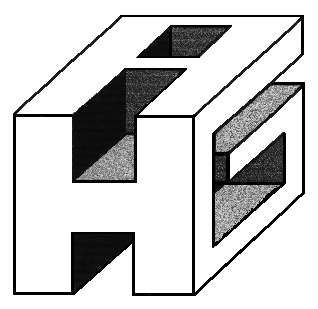               COLLEGE H.G ADAM 			           Antony, le 06.10.14	                173, rue des Rabats		                  92160 ANTONY		               : 01 46 68 60 11		Madame, MonsieurLe Ministère de l’Éducation Nationale a décidé de consulter les enseignants sur le projet de socle commun de connaissances, de compétences et de culture. Une demi-journée banalisée est à ce titre organisée afin de permettre aux personnels de se réunir et d’échanger. A l’issue de cette réflexion collective, les enseignants seront invités à s’exprimer à partir d’un questionnaire en ligne. Une synthèse sera ensuite rendue publique et des modifications pourront être apportées aux projets de texte initiaux.La date retenue pour ces échanges dans le département des Hauts-de-Seine est le mercredi 15 octobre 2014. Ce jour-là, le collège ne sera donc pas ouvert aux élèves.Je vous remercie de votre compréhension et vous prie d’agréer, Madame, Monsieur, l'expression de ma considération distinguée. Le Principal,Pascal Berthelot.